Summer Assignment Cover Sheet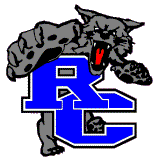 COURSEClass name hereTeacher Name Sarah LeadbetterEmailsarah_leadbetter@rcs.rang.k12.va.usAssignment TitleIndependent Reading Date AssignedMay 2017Date DueFirst day of school – Fall 2017Objective/Purpose of AssignmentTo practice closely reading and annotating a textDescription of how Assignment will be AssessedThis assignment will be used to organize students into cooperative learning groups where they will prepare and present a PowerPoint on the novel. Grade Value of AssignmentQuiz gradeTools/Resources Needed to Complete AssignmentCopy of the novel; depending on note-taking method, other materials such as post-it notes or a spiral notebook may be necessaryEstimated Time Needed to Complete AssignmentAssignment includes closely reading a novel and annotating the text, so reading times will vary by student. Estimated 6-10 hours.